4 DAYS 3 NIGHTS 3 ROUNDS GOLF IN HO CHI MINH TOUR INFORMATIONS: 	Tour Route: 4 days golf tour vacation in Ho Chi Minh CityDuration: 4 Days 3 Nights 3 RoundsStart/End: Ho Chi Minh CityTour Customizable: Absolutely! (Tell us your specific requirements in the inquiry form)Tour Categories: TourTRIP OVERVIEW:This is one of our best selling golf itinerary for golf enthusiasts who want to experience the best 3 golf courses and city life that Saigon has to offer. the tour features 3 following courses: challenging Song Be Golf Resort, Scenic Long Thanh Golf & CC and the last one is the East Course at Vietnam Golf.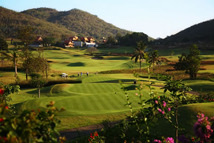 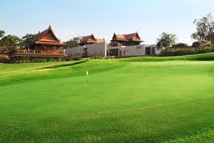 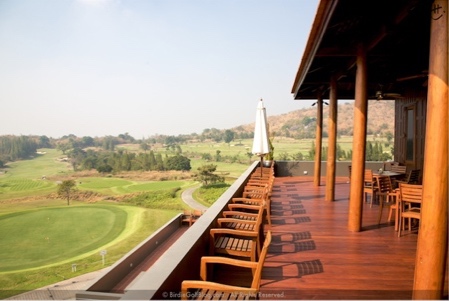 TRIP DETAIL:Day 1: Arrive in SaigonYou will be met upon arrival by our driver. Private transfer to hotel located in the city centre. Enjoy nighlife in Saigon. Overnight at hotel in Saigon.Day 2: Golf at Jeong San Golf Club (Breakfast)Pick up at the hotel lobby. Drive to the Nha Rong Harbor and take the speed boat by Jeong San to Golf club and Tee-off and enjoy a round of 18 holes golf. After the game, you will be transferred back to the hotel. Overnight at hotel in Saigon city. 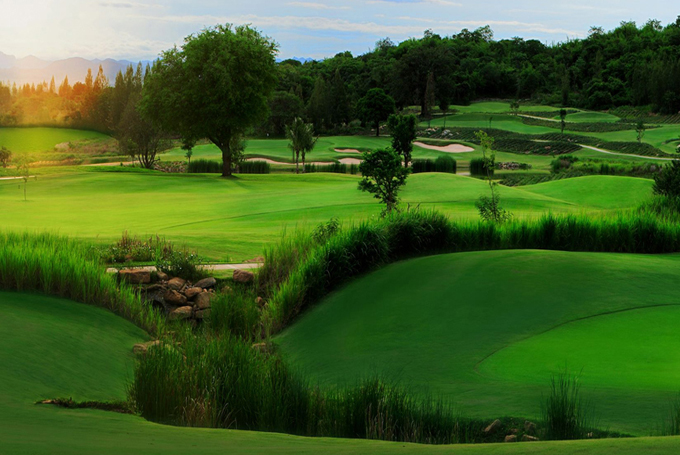 Day 3: Golf at Long Thanh Golf Club (Breakfast)After having breakfast at hotel, you will be driven in Dong Nai (60km - 1,5 hrs). Experience a round of golf at one of the most scenic golf resort in Southern Vietnam. Transfer back to the airport to catch your afternoon flight to next destination. End of service.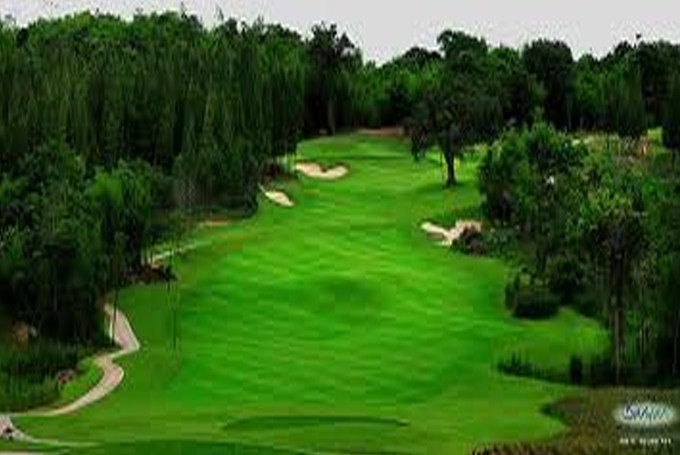 Day 4: Golf at Twin Doves Golf Club & Airport Transfer (Breakfast)After having breakfast at hotel, you will be driven in Thu Dau Mot, Binh Duong Province (50km - 1hr 15 mins). Experience a round of golf at one of the most scenic golf resort in Southern Vietnam. Then, we transfer back to the airport to catch your afternoon flight to next destination. End of service.
Trip Inclusion: Private transportation throughout the tourGreen, caddie and shared cart (02 rounds of 18 hole) / week-day03 nights stay in SaigonComplimentary mineral water 2bottles/1pax/1gameEnglish speaking tour guide on arrivalDaily breakfast at hotel served at hotelsAll prevailing government taxes and service chargesTrip ExclusionsVisa to Vietnam (must obtain before traveling)Weekend surcharges for green and caddie feesSurcharges for National Holidays, New Year or XmasDaily personal expensesPersonal medical and travel insurancesTip and gratuities to caddies, drivers...etcHAVE A NICE TRIP!